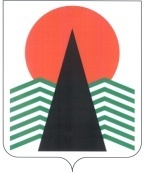  Администрация Нефтеюганского районаМуниципальная комиссияпо делам несовершеннолетних и защите их правПОСТАНОВЛЕНИЕ № 4430 июня 2022 года, 10 – 00 ч. г. Нефтеюганск, 3мкрн., д. 21, каб. 430зал совещаний администрации Нефтеюганского района,(сведения об участниках заседания указаны в протоколе № 35  заседания МКДН и ЗП Нефтеюганского района)О результатах деятельности школьных служб примирения,предупреждении буллинга в образовательных организациях Нефтеюганского района   	Заслушав и обсудив информацию Департамента образования и молодежной политики Нефтеюганского района по вопросу, предусмотренному планом работы муниципальной комиссии по делам несовершеннолетних и защите их прав Нефтеюганского района на 2022 год, муниципальная комиссия установила:        В 2021-2022 учебном году Школьные службы примирения (далее - ШСП) продолжали осуществлять свою деятельность в 13 общеобразовательных учреждениях Нефтеюганского района. В состав ШСП входят 37 школьных медиаторов – учащихся старших классов. В течение учебного года в ШСП поступило 26 обращений.  Инициатива обращений поступила от учащихся – 14 случаев, родителей – 3, учителей – 9. Все конфликты были урегулированы, достигнуто примирение, повторных обращений по ним не поступало.В течении учебного года кураторы ШСП проводили работу по запросам классных руководителей, изучали материалы по воспитательной медиации, размещали информацию о работе ШСП на сайтах школ. Участвовали в родительских собраниях и давали индивидуальные консультации для родителей по вопросам воспитания и разрешения конфликтных ситуаций.Кураторы ШСП прошли курсы повышения квалификации по теме: «Школьная служба примирения: организация и технология работы» (16 часов). Медиаторы – несовершеннолетние также прошли обучение:- программа занятий для подростков ШСП «Уроки для волонтера-медиатора» (11уроков),  «Дорога в мир» (10 часов);- дополнительная общеразвивающая программа интерактивных занятий для детей, подростков и молодежи по вопросам ненасильственных методов разрешения споров и конфликтов «Курс юного переговорщика». 	Так же для учащихся-медиаторов были проведены тренинги: «Дружба и ссора среди школьников», «Медиация конфликтов: как это делается?», «Как я помог разрешить конфликт», «Ученическое посредничество в школьных конфликтах», «Конфликты и пути их разрешения», «Психологические особенности межличностного общения».С целью развития в образовательных учреждениях восстановительного способа реагирования на конфликты и правонарушения участники ШСП принимали участие в Районном VI слете медиаторов, в Конкурсе для учащихся – медиаторов «Медиатор – это круто!» 	В целях применения принципов медиации в школе с педагогическим коллективом была проведена методическая работа:- информирование педагогов о деятельности ШСП, «Конструктивные выходы из конфликтных ситуаций»; - беседа «Профилактика буллинга в школе», «Роль ШСП в образовательной организации», «О правилах проведения примирительных встреч»;- семинар «Безопасная среда в школе», «Управление конфликтом», «Самоконтроль в конфликте», «Как повлиять на поведение агрессивного ученика», «Насилие в школе: физическое и психологическое», «Педагогические конфликты»;- информационные акции о деятельности ШСП «Мы- школьная служба примирения»;- психологический тренинг «Профилактика эмоционального выгорания».Для родителей (законных представителей) несовершеннолетних были проведены классные родительские собрания на темы: «Дружба и ссоры среди школьников»; «Роль общения в жизни школьника»; «Как научить своего ребёнка жить в мире людей»; «Об этом с тревогой говорят родители».	Вопрос предупреждения буллинга среди школьников входит в основу профилактических программ в образовательных организациях Нефтеюганского района. В целях профилактики буллинга в образовательных организациях в 2021-2022 учебном году организованы и проведены следующие профилактические мероприятия с охватом 3964 обучающихся, 3823 родителей:- беседы с элементами тренинга «Школьному буллингу - нет», ««Как научиться жить без конфликтов. Школьная служба примирения», «Жить в мире с собой и другими», «Детская жестокость и буллинг, причины и пути решения» и т.д.;   - выступления на родительских собраниях по теме «Профилактика буллинга и кибербуллинга», «Системное решение школьного буллинга»;- тренинговые занятия для обучающихся 5-11 классов на темы: ««Счастливый подросток», «Как справиться с тревогой. Управляй эмоциями», «Мир чувств и эмоций», «На страже своих границ», «Как выявить буллинг и реагировать на него» и т.д.- распространение памяток и буклетов через мессенджеры;- размещение информации на официальном сайте департамента образования, на сайтах образовательных учреждений. 	  Во исполнение статьи 2 Федерального закона от 24.06.1999 №120-ФЗ «Об основах системы профилактики безнадзорности и правонарушений несовершеннолетних», в целях повышения эффективности профилактической работы, муниципальная комиссия по делам несовершеннолетних и защите их прав Нефтеюганского района п о с т а н о в и л а: 	1. Информацию «О результатах деятельности школьных служб примирения, предупреждении буллинга в образовательных организациях Нефтеюганского района» принять к сведению.	Срок: 30 июня 2022 года.2. Департаменту образования и молодежной политики Нефтеюганского района (Н.В. Котова):2.1. Организовать в образовательных организациях района для родителей/законных представителей несовершеннолетних проведение не менее 1 раза в полугодие профилактического мероприятия «Единый день профилактики» с привлечением представителей структур системы профилактики безнадзорности и правонарушений несовершеннолетних, Нефтеюганской межрайонной прокуратуры, Нефтеюганского межрайонного следственного отдела. Срок: постоянно.2.2. При установлении фактов буллинга  несовершеннолетних обучающихся (травли, применения физического насилия и психологического давления, запугивания) со стороны любых участников образовательного процесса (обучающихся, педагогов, сотрудников школ, а также родителей обучающихся, в том числе в «родительских чатах», администраторами которых являются образовательные организации), направлять информацию о несовершеннолетнем, подвергшемся буллингу, и его семье, а также о несовершеннолетнем, проявляющем агрессивное преследование (травлю),  и  его семье в  муниципальную комиссию по делам несовершеннолетних и защите их прав для организации индивидуальной профилактической работы с несовершеннолетними и их семьями.Срок: постоянно. 2.3. Организовать проведение конкурса презентаций и видеороликов школьных служб примирения «PROсебя».Срок: до 15 декабря 2022 года. 	3. Контроль за исполнением постановления возложить на заместителя председателя муниципальной комиссии по делам несовершеннолетних и защите их прав Нефтеюганского района.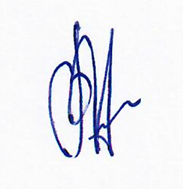 Председательствующий                                                 В.Г. Михалев    